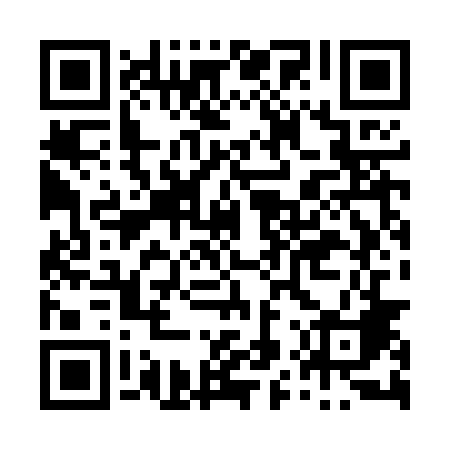 Ramadan times for Losiewo, PolandMon 11 Mar 2024 - Wed 10 Apr 2024High Latitude Method: Angle Based RulePrayer Calculation Method: Muslim World LeagueAsar Calculation Method: HanafiPrayer times provided by https://www.salahtimes.comDateDayFajrSuhurSunriseDhuhrAsrIftarMaghribIsha11Mon3:563:565:5411:403:295:285:287:1812Tue3:543:545:5111:403:315:295:297:2013Wed3:513:515:4911:393:335:315:317:2214Thu3:493:495:4611:393:345:335:337:2415Fri3:463:465:4411:393:365:355:357:2616Sat3:433:435:4211:393:375:375:377:2817Sun3:403:405:3911:383:395:395:397:3018Mon3:383:385:3711:383:405:415:417:3219Tue3:353:355:3411:383:425:425:427:3520Wed3:323:325:3211:373:435:445:447:3721Thu3:293:295:2911:373:455:465:467:3922Fri3:263:265:2711:373:465:485:487:4123Sat3:243:245:2511:373:475:505:507:4324Sun3:213:215:2211:363:495:525:527:4625Mon3:183:185:2011:363:505:535:537:4826Tue3:153:155:1711:363:525:555:557:5027Wed3:123:125:1511:353:535:575:577:5228Thu3:093:095:1211:353:555:595:597:5529Fri3:063:065:1011:353:566:016:017:5730Sat3:033:035:0711:343:576:036:038:0031Sun4:004:006:0512:344:597:047:049:021Mon3:573:576:0312:345:007:067:069:042Tue3:543:546:0012:345:017:087:089:073Wed3:503:505:5812:335:037:107:109:094Thu3:473:475:5512:335:047:127:129:125Fri3:443:445:5312:335:057:147:149:146Sat3:413:415:5112:325:077:157:159:177Sun3:383:385:4812:325:087:177:179:198Mon3:343:345:4612:325:097:197:199:229Tue3:313:315:4312:325:117:217:219:2510Wed3:283:285:4112:315:127:237:239:27